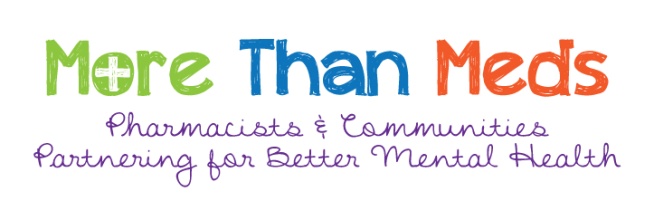 OUTREACH Public Education Session ReportProvide details about your outreach session, ideally within a week of its completion. Simply type in your responses, expanding the space provided as needed.Date, time, & durationDate, time, & durationLocationLocationSession leaders namesSession leaders namesPublic title of outreach sessionPublic title of outreach sessionStand alone event or part of a series organized by another group. Describe. Stand alone event or part of a series organized by another group. Describe. Focus of session Focus of session Presentation format & style Presentation format & style Handouts usedHandouts usedWho attended?Provide general details of who was in attendance.Number of attendees (estimate):People living with mental illness:     Y      N Diagnoses of participants (best estimate): 	psychotic disorder	Y     N    Unsure	mood disorder	Y     N    Unsure	anxiety disorder	Y     N    Unsure	substance use disorder	Y     N    Unsure	other: Care givers/family/etc:    Y     N Other members of the public (describe):   Number of attendees (estimate):People living with mental illness:     Y      N Diagnoses of participants (best estimate): 	psychotic disorder	Y     N    Unsure	mood disorder	Y     N    Unsure	anxiety disorder	Y     N    Unsure	substance use disorder	Y     N    Unsure	other: Care givers/family/etc:    Y     N Other members of the public (describe):   How did you advertise the event? How did you advertise the event? What went wellWhat went wellWhat didn’t go well? What would you do differently next time? What didn’t go well? What would you do differently next time? What is the most important thing you learned from the experience? What is the most important thing you learned from the experience? 